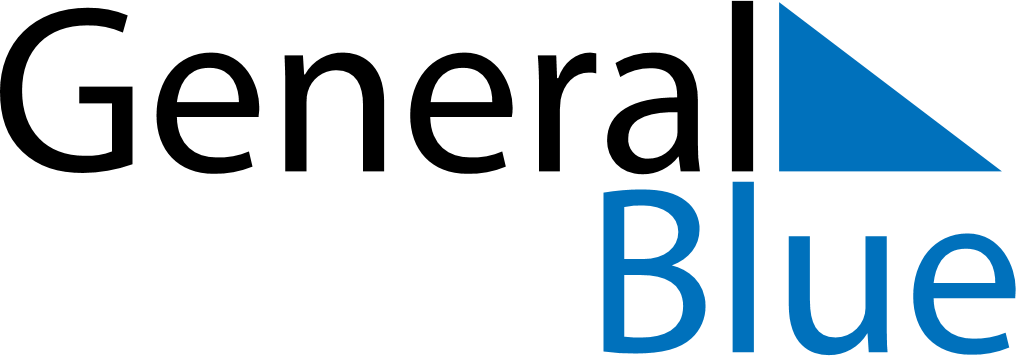 June 2024June 2024June 2024June 2024June 2024June 2024June 2024Tucani, Merida, VenezuelaTucani, Merida, VenezuelaTucani, Merida, VenezuelaTucani, Merida, VenezuelaTucani, Merida, VenezuelaTucani, Merida, VenezuelaTucani, Merida, VenezuelaSundayMondayMondayTuesdayWednesdayThursdayFridaySaturday1Sunrise: 6:24 AMSunset: 7:01 PMDaylight: 12 hours and 36 minutes.23345678Sunrise: 6:24 AMSunset: 7:01 PMDaylight: 12 hours and 36 minutes.Sunrise: 6:24 AMSunset: 7:01 PMDaylight: 12 hours and 37 minutes.Sunrise: 6:24 AMSunset: 7:01 PMDaylight: 12 hours and 37 minutes.Sunrise: 6:24 AMSunset: 7:02 PMDaylight: 12 hours and 37 minutes.Sunrise: 6:24 AMSunset: 7:02 PMDaylight: 12 hours and 37 minutes.Sunrise: 6:25 AMSunset: 7:02 PMDaylight: 12 hours and 37 minutes.Sunrise: 6:25 AMSunset: 7:02 PMDaylight: 12 hours and 37 minutes.Sunrise: 6:25 AMSunset: 7:03 PMDaylight: 12 hours and 37 minutes.910101112131415Sunrise: 6:25 AMSunset: 7:03 PMDaylight: 12 hours and 38 minutes.Sunrise: 6:25 AMSunset: 7:03 PMDaylight: 12 hours and 38 minutes.Sunrise: 6:25 AMSunset: 7:03 PMDaylight: 12 hours and 38 minutes.Sunrise: 6:25 AMSunset: 7:03 PMDaylight: 12 hours and 38 minutes.Sunrise: 6:25 AMSunset: 7:04 PMDaylight: 12 hours and 38 minutes.Sunrise: 6:25 AMSunset: 7:04 PMDaylight: 12 hours and 38 minutes.Sunrise: 6:26 AMSunset: 7:04 PMDaylight: 12 hours and 38 minutes.Sunrise: 6:26 AMSunset: 7:04 PMDaylight: 12 hours and 38 minutes.1617171819202122Sunrise: 6:26 AMSunset: 7:05 PMDaylight: 12 hours and 38 minutes.Sunrise: 6:26 AMSunset: 7:05 PMDaylight: 12 hours and 38 minutes.Sunrise: 6:26 AMSunset: 7:05 PMDaylight: 12 hours and 38 minutes.Sunrise: 6:26 AMSunset: 7:05 PMDaylight: 12 hours and 38 minutes.Sunrise: 6:27 AMSunset: 7:05 PMDaylight: 12 hours and 38 minutes.Sunrise: 6:27 AMSunset: 7:06 PMDaylight: 12 hours and 38 minutes.Sunrise: 6:27 AMSunset: 7:06 PMDaylight: 12 hours and 38 minutes.Sunrise: 6:27 AMSunset: 7:06 PMDaylight: 12 hours and 38 minutes.2324242526272829Sunrise: 6:27 AMSunset: 7:06 PMDaylight: 12 hours and 38 minutes.Sunrise: 6:28 AMSunset: 7:06 PMDaylight: 12 hours and 38 minutes.Sunrise: 6:28 AMSunset: 7:06 PMDaylight: 12 hours and 38 minutes.Sunrise: 6:28 AMSunset: 7:07 PMDaylight: 12 hours and 38 minutes.Sunrise: 6:28 AMSunset: 7:07 PMDaylight: 12 hours and 38 minutes.Sunrise: 6:28 AMSunset: 7:07 PMDaylight: 12 hours and 38 minutes.Sunrise: 6:29 AMSunset: 7:07 PMDaylight: 12 hours and 38 minutes.Sunrise: 6:29 AMSunset: 7:07 PMDaylight: 12 hours and 38 minutes.30Sunrise: 6:29 AMSunset: 7:07 PMDaylight: 12 hours and 38 minutes.